Formale Richtlinien für die Manuskript-Gestaltung bei 
wb-webText:Formatierung Arial 12pt, Zeilenabstand 1,5, linksbündig, Word-Dokument oder kompatibel.Gliederung: Headline, Teaser (ca. 3 Sätze), Haupttext, ggf. Subheadlines bei längeren Texten Quellen mit Angaben zu Autor, Titel, Erscheinungsjahr, Verlag. Im Text Hinweise in Klammern (Müller-Meier, 2016, S. 12). 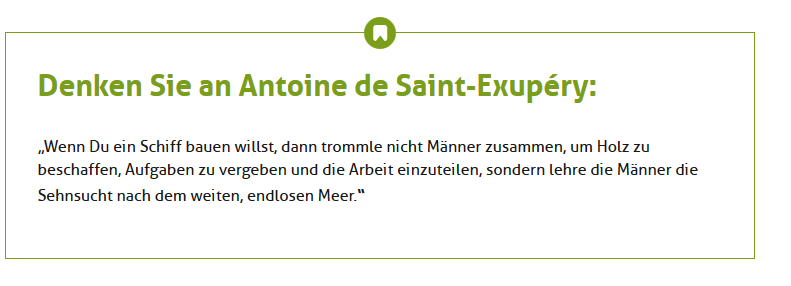 Zusätzliche Informationen mit entsprechender Auszeichnung: Im Kasten: …Hinweise auf Abbildungen in Klammern mit Verweis (Abb. 1) im FließtextBildmaterial: Tabellen, Grafiken oder Fotos fügen Sie im Word-Dokument an der entsprechenden Stelle im Manuskript ein. Zusätzlich liefern Sie jede Abbildung als eigene Datei. 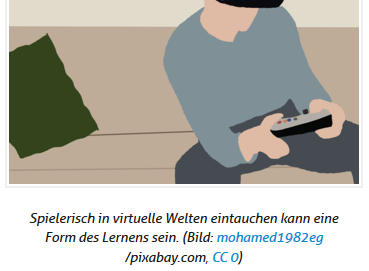 Bilddateien liefern Sie im Format jpg, eps oder tif unter einem Dateinamen, der die Identifikation ermöglicht (Titel des Beitrags und Abbildungsnr.: z.B. Reflexion_Nachdenken über das Lernen_Abb1.jpg).Im Manuskript geben Sie den Link zur Bildquelle und die Art der Bildrechte an: Beispiel Bildunterschrift: Spielerisch in virtuelle Welten eintauchen kann eine Form des Lernens sein. (Bild: mohamed1982eg https://pixabay.com/de/mann-3d-hintergrund-bart-konzept-2441016/pixabay.com, CC 0)Wir veröffentlichen Ihren Text, wenn nichts anderes vereinbart wird, unter der CC BY SA 3.0 DE-Lizenz. Bei weiteren Fragen rund um die Manuskript-Erstellung wenden Sie sich bitte an die wb-web-Redaktion unter info@wb-web.de